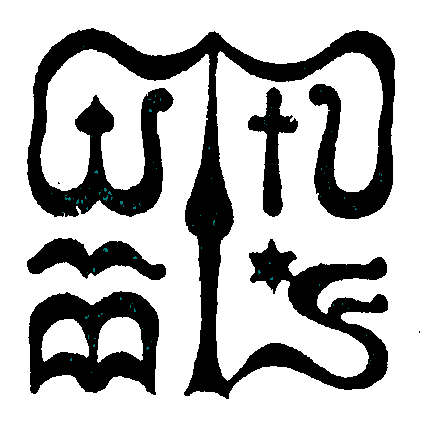 Wesley János Lelkészképző FőiskolaSzociális munka szakTANTÁRGYI ADATLAPTantárgykód: SMAK201Tantárgynév: Szociálpolitika történeteTantárgynév: Szociálpolitika történeteA tantárgy besorolása: kötelezőA tantárgy besorolása: kötelezőKreditértéke: 3A tantárgy elméleti vagy gyakorlati jellegének mértéke, „képzési karaktere”: 100 % elméletA tantárgy elméleti vagy gyakorlati jellegének mértéke, „képzési karaktere”: 100 % elméletA tantárgy elméleti vagy gyakorlati jellegének mértéke, „képzési karaktere”: 100 % elméletA tanóra típusa: előadásA tanóra típusa: előadásA tanóra típusa: előadásA tantárgy tantervi helye (hányadik félév): másodikA tantárgy tantervi helye (hányadik félév): másodikA tantárgy tantervi helye (hányadik félév): másodikA tantárgy óraszáma az adott félévben: nappali tagozaton 2 tanóra/ hétlevelező tagozaton 16 tanóra/félévA tantárgy óraszáma az adott félévben: nappali tagozaton 2 tanóra/ hétlevelező tagozaton 16 tanóra/félévA tantárgy óraszáma az adott félévben: nappali tagozaton 2 tanóra/ hétlevelező tagozaton 16 tanóra/félévAz adott ismeret átadásában alkalmazandó további (sajátos) módok, jellemzők (ha vannak):.- Az adott ismeret átadásában alkalmazandó további (sajátos) módok, jellemzők (ha vannak):.- Az adott ismeret átadásában alkalmazandó további (sajátos) módok, jellemzők (ha vannak):.- A számonkérés módja: vizsgaAz ismeretellenőrzésben alkalmazandó további (sajátos) módok (ha vannak): -A számonkérés módja: vizsgaAz ismeretellenőrzésben alkalmazandó további (sajátos) módok (ha vannak): -A számonkérés módja: vizsgaAz ismeretellenőrzésben alkalmazandó további (sajátos) módok (ha vannak): -Előtanulmányi feltételek (ha vannak): -Előtanulmányi feltételek (ha vannak): -Előtanulmányi feltételek (ha vannak): -Tantárgy-leírás: az elsajátítandó ismeretanyag tömör, ugyanakkor informáló leírásaIsmerje meg a hallgató a segítés, a szociális gondoskodás és a szociálpolitika olyan történeti előzményeit, melyek meghatározzák napjaink szociálpolitikáját a segítés kiválasztottjai (rászorultak), az kialakult intézményrendszer és az alkalmazott módszerek vonatkozásábanEgymásrautaltság, segítés, a segítség formái, segítők és segítettekA gondoskodás formái szociális munka kialakulását megelőző időkbenA szegénygondozás kialakulásaAz egyházi szociális munkaA szegénygondozás sajátosságai és intézményei a középkori Európában (egyház, hűbérúr, céh, lokalitas)Szegénygondozás a korai kapitalizmus idején, A szociális munka kialakulásának történeteStefánia, Zöldkereszt (Madzsar József, Johan Béla)SettlementKözigazgatási programokONCSA Egri normaA szociális képzés történeteKötelező irodalom felsorolása bibliográfiai adatokkal (szerző, cím, kiadás adatai, (esetleg oldalak))Krémer Balázs: Bevezetés a szociálpolitikába. Napvilág Kiadó Budapest, 2009 19-55. oldMolnár Margit: Töredékek a szociális gondoskodás ókori történetéből Esély 1992/3Csizmadia Andor: A szociális gondoskodás változásai Magyarországon MTA Állam- és Jogtudományi Intézet, 1977 13.-23. old. és 23.-54. old.Ferge Zsuzsa: Fejezetek a magyar szegénypolitika történetéből. Magvető 1986. 3-22. oldHilscher Rezső: A settlement szociális munkája (In: Esély 1990/3)Hilscher Rezső: Az újpesti Főiskolai Telep munkája (Szociálpolitikai Értesítő 1990/1-2. I.)Esztergár Lajos: A szociális munka vázlata (in: Mozaikok a szociális gondoskodás hazai történetéből I. Szociális Munka Alapítvány 1993.)Esztergár Lajos: Jelentés Keresztes-Fischer Ferenc M. Kir. Belügyminiszternek a Szatmár vármegyei ínségenyhítő tevékenység tárgyában (in: Szociálpolitikai értesítő 1990/1-2. I.)Magyary Zoltán: Közigazgatás - szociális közigazgatás (in: Szociálpolitikai értesítő 1990/1-2. I.)Magyary Zoltán: A Beveridge-terv - két magyar milliárdos terv (in: Szociálpolitikai értesítő 1990/1-2. I.)Pálos Károly: Az egri norma (in: Mozaikok a szociális gondoskodás hazai történetéből II. Szociális Munka Alapítvány Bp.1997. 91-112 old.)Somogyi Ferenc: Az Országos Nép- és Családvédelmi Alap létesítésének előzményei, szervezete és működése (in: Szociálpolitikai értesítő 1990/1-2. I.)Ajánlott irodalom felsorolása bibliográfiai adatokkal (szerző, cím, kiadás adatai, (esetleg oldalak))Balipap Ferenc: Fejezetek a szociális és szociálpolitikai képzés történetéből I. és II. Esély 1990/5. és 6.Mozaikok a szociális gondoskodás hazai történetéből (II.) Szociális Munka Alapítvány kiadványai 17. (összeállította és szerkesztette Schiffer Rita) Budapest 1997Esztergár Lajos: A szociális problémákról 25-30. old.Schiffer Rita: Az Újpesti Főiskolai Telep 31-78. old.Pálos Károly: A Nép- és Családvédelmi Alap és a szegénygondozás 138-140. old.Somogyi Ferenc: Egyetemeink a szociális képzésről 161-169. old.Azoknak az előírt szakmai kompetenciáknak, kompetencia-elemeknek (tudás, képesség stb., KKK 7. pont) a felsorolása, amelyek kialakításához a tantárgy jellemzően, érdemben hozzájárulpl.: tudásaszociális munka történeti, elméleti ismereteihazai és külföldi szociális munka elméleti forrásai, feltárása, feldolgozása, források elemzése képességeitudományos kutatási módszerek, eljárások fejlesztéseproaktív, konstruktív problémakezelésbefogadó szemléletTantárgyfelelős (név, beosztás, tud. fokozat): Udvari Kerstin PhDOktató(k) (név, beosztás, tud. fokozat): Nemes Judit okt. rektorhelyettesA tantárgyi adatlapot jóváhagyta: Udvari Kerstin PhD tanszékvezető